Activité 1 :Faire l’inventaire des denrées de sa cuisine en remplissant le tableau suivant :REMARQUE :Quantité : 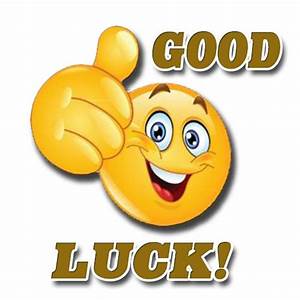 Marquer les unités : soit en kg (ex : farine), soit en litre( ex : le lait) , soit en unité ( ex :œufs)selon le produitForme de conservation :Indiquer si le produit est surgelé, frais, appertisé (en conserve), sous vide…. (C’est un rappel pour les 2ATM, sinon pour les 1ATM, on fera le cours juste après cela me permet de savoir si vous connaissez des formes de conservation.)Date, Nom & Classe :CUISINEc)Sciences de l’alimentationCAP Date, Nom & Classe :DEVOIRS CONFINEMENTSInventaire des denrées alimentaires  Professeur:  Mme LemariéOBSERVATION :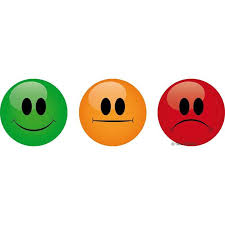 OBSERVATION :OBSERVATION :Groupesd’alimentsNom des denréesForme de conservationQuantitéFRUITS ET LÉGUMESFRUITS ET LÉGUMESFRUITS ET LÉGUMESFRUITS ET LÉGUMESFRUITS ET LÉGUMESFRUITS ET LÉGUMESFRUITS ET LÉGUMESPRODUITS LAITIERSPRODUITS LAITIERSPRODUITS LAITIERSPRODUITS LAITIERSPRODUITS LAITIERSPRODUITS LAITIERSPRODUITS LAITIERSFECULENTSFECULENTSFECULENTSFECULENTSFECULENTSFECULENTSMATIERESGRASSESMATIERESGRASSESMATIERESGRASSESMATIERESGRASSESMATIERESGRASSESPRODUITSSUCRESPRODUITSSUCRESPRODUITSSUCRESPRODUITSSUCRESPRODUITSSUCRESVPOVPOVPOVPOVPO